Mis skatesYo tengo 3 skates una :nacional una last exit toy machime 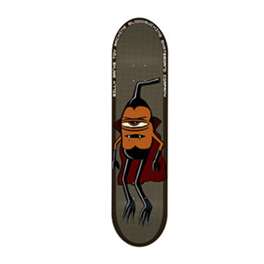 